Publicado en Madrid el 19/03/2024 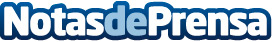 Gi Group busca a más de 500 vendedores de lotería para una importante ONG Se trata de contratos fijos discontinuos en horario de mañana o tarde. Además, para cubrir estas vacantes, los candidatos no necesitan acreditar experiencia previaDatos de contacto:AsunciónTrescom610085559Nota de prensa publicada en: https://www.notasdeprensa.es/gi-group-busca-a-mas-de-500-vendedores-de Categorias: Nacional Madrid Solidaridad y cooperación Recursos humanos Otros Servicios http://www.notasdeprensa.es